Informacja o wyjaśnieniach treści SWZ	Zamawiający – Gmina Wiskitki – informuje, że w postępowaniu pn.: „Przebudowa drogi gminnej nr 470403W – etap I” wpłynęły wnioski o wyjaśnienie treści SWZ, na które Zamawiający działając na podstawie art. 284 ust. 2 ustawy Prawo zamówień publicznych udziela odpowiedzi:Pytanie 1:Zgodnie z aktualnym brzmieniem SIWZ Zamawiający wymaga od wykonawcy ubiegającego się o udzielenie przedmiotowego zamówienia aby:1. Wykonawca wykazał, że w okresie ostatnich 5 lat przed upływem terminu składania ofert, a jeżeli okres prowadzenia działalności jest krótszy – w tym okresie, wykonał należycie polegające na:a) budowie lub przebudowie dróg wewnętrznych lub dróg publicznych, przy czym każde takie świadczenie powinno swoim zakresem obejmować roboty budowlane na obszarze co najmniej 300 metrów bieżących z wykorzystaniem warstwy ścieralnej oraz warstwy wiążącej z betonu asfaltowego – co najmniej 3 świadczenia;b) budowie lub przebudowie chodników, skwerów, placów – publicznych lub prywatnych – z wykorzystaniem kostki betonowej lub kostki granitowej na obszarze co najmniej 200 metrów kwadratowych każde – co najmniej 3 świadczenia.Świadczenia w tym warunku powinny być spełnione łącznie.Zdecydowana większość inwestycji publicznych, jakie są realizowane na terenach zurbanizowanych, określane są jako remonty, które również w swoim zakresie obejmują odpowiednie, wymagane w SWZ asortymenty robót do wykonania. Jednocześnie w związku z Zarządzeniem nr 1682/2017 Prezydenta Miasta Stołecznego Warszawy z dnia 23 października 2017 r. zaniechano wykonywania nawierzchni chodników z kostki betonowej, czy kamiennej na rzecz płyt betonowych i kamiennych. Z kostki kamiennej i betonowej natomiast aktualnie wykonuje się miejsca postojowe lub wjazdy. Jednocześnie należy zaznaczyć, iż technologia wykonywania nawierzchni kostki kamiennej (granitowej) i płyt kamiennych (granitowych) na chodnikach, czy wjazdach jest zupełnie identyczna. Również identyczna jest technologia układania kostki betonowej i płyt betonowych.W związku z powyższym w świetle zapisów SWZ, a w szczególności wymogu łącznego wykazania w jednym zadaniu obu punktów, Wykonawca wnosi o dopuszczenie wykazania się przez wykonawców ubiegających się o zamówienie doświadczeniem uzyskanym w ramach wykonania zamówień polegających na: remoncie dróg wewnętrznych lub dróg publicznych oraz remoncie chodników, skwerów, placów oraz innych nawierzchni drogowych tj. wjazdów, miejsc postojowych – publicznych lub prywatnych – z wykorzystaniem kostki betonowej lub płyt betonowych lub kostki granitowej lub płyt granitowych.W świetle przytoczonych argumentów, zdaniem Wykonawcy, modyfikacja SWZ wpłynie korzystnie na konkurencyjność przetargu, ta zaś na wybór obiektywnie konkurencyjnej oferty, stąd wniosek powyższy jest w pełni uzasadniony.Reasumując, Wykonawca zwraca się prośbą do Zamawiającego o modyfikację warunku udziału w postępowaniu w zakresie zdolności zawodowej i zmianę zapisów SWZ na:1. Wykonawca wykazał, że w okresie ostatnich 5 lat przed upływem terminu składania ofert, a jeżeli okres prowadzenia działalności jest krótszy – w tym okresie, wykonał należycie polegające na:a) budowie lub przebudowie lub remoncie dróg wewnętrznych lub dróg publicznych, przy czym każde takie świadczenie powinno swoim zakresem obejmować roboty budowlane na obszarze co najmniej 300 metrów bieżących z wykorzystaniem warstwy ścieralnej oraz warstwy wiążącej z betonu asfaltowego – co najmniej 3 świadczenia;b) budowie lub przebudowie lub remoncie chodników, skwerów, placów, wjazdów, miejsc postojowych – publicznych lub prywatnych – z wykorzystaniem kostki betonowej lub płyt betonowych lub kostki granitowej lub płyt granitowych na obszarze co najmniej 200 metrów kwadratowych każde – co najmniej 3 świadczenia.Świadczenia w tym warunku powinny być spełnione łącznie.Odpowiedź Zamawiającego:Zamawiający informuje, że przychyla się do wniosku Wykonawcy w zakresie uzupełnienia katalogu materiałów o płyty betonowe oraz płyty kamienne (granitowe), z których miałyby być wykonane roboty opisane w podpunkcie b przedmiotowego warunku udziału w postępowaniu opisanego w SWZ, a także w zakresie uzupełnienia świadczeń realizowanych w ramach tegoż podpunktu w taki sposób, że zwrot „budowie lub przebudowie chodników, skwerów, placów – publicznych lub prywatnych” zastępuje się zwrotem „budowie lub przebudowie lub remoncie chodników, skwerów, placów, wjazdów, miejsc postojowych – publicznych lub prywatnych”. Zamawiający informuje ponadto, że nie przychyla się do wniosku Wykonawcy w zakresie rozszerzenia katalogu rodzajowego prac ze względu na charakter przedmiotowego zamówienia publicznego, przy czym odwołuje się definicji legalnych „rozbudowy” oraz „remontu” opisanych w ustawie z dnia 7 lipca 1994 roku Prawo budowlane (Dz.U.2020.1333 t.j.).Pytanie 2:Czy Zamawiający przewiduje możliwość rozliczania realizacji zadania fakturami częściowymi?Odpowiedź Zamawiającego:Zamawiający informuje, że co do zasady nie przewiduje się możliwości rozliczania realizacji zadania poprzez płatności częściowe.Pytanie 3:W związku z rozbieżnościami występującymi w projekcie i przedmiarze robót prosimy o jednoznaczne określenie koloru kostki kamiennej stanowiącej nawierzchnię drogi i zjazdów.Odpowiedź Zamawiającego:Zamawiający informuje, że zgodnie z decyzją Mazowieckiego Wojewódzkiego Konserwatora Zabytków do przebudowy nawierzchni w miejscach przewidzianych w dokumentacji projektowej należy zastosować kostkę kamienną w kolorze czarnym.Pytanie 4:Projekt drogowy zakłada wykonanie nawierzchni chodnika z płyty betonowej 50x50 o gr. 6cm. Na rynku u większości producentów prefabrykatów betonowych standardowa grubość płyt chodnikowych to 7 cm. Czy Zamawiający dopuszcza zastosowanie takich płyt?Odpowiedź Zamawiającego:Zamawiający informuje, że dopuści zastosowanie płyt o grubości 7 cm.Pytanie 5:Zgodnie z rys. „konstrukcje nawierzchni” projektu drogowego wzdłuż poszerzenia jezdni o nawierzchni bitumicznej obramowanie jezdni jak i zjazdów należy wykonać z opornika betonowego 12x25 cm. Prosimy o wyjaśnienie gdyż w przedmiarze jest mowa tylko o wykonaniu oporników kamiennych (w poz. 39).Odpowiedź Zamawiającego:Zamawiający informuje, że w zakresie wskazanych rozbieżności ofertę należy przygotować biorąc pod uwagę opublikowany przedmiar robót.Pytanie 6:W związku z rozbieżnościami występującymi w projekcie i przedmiarze robót prosimy o jednoznaczne określenie wymiarów obrzeży kamiennych. Czy do wyceny należy przyjąć obrzeża o wymiarach 8x25 cm czy 8x30 cm?Odpowiedź Zamawiającego:Zamawiający informuje, że w zakresie wskazanych rozbieżności ofertę należy przygotować biorąc pod uwagę opublikowany przedmiar robót.Pytanie 7:Prosimy o informację czym ma być fugowana nawierzchnia z kostki kamiennej na drodze i wjazdach?Odpowiedź Zamawiającego:Zamawiający informuje, że fugowanie (spoinowanie) nawierzchni z kostki kamiennej należy wykonać zaprawą cementowo-piaskową.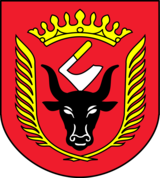 GMINA WISKITKIWiskitki, dnia 05 października 2021 r.IZRK.271.24.2021